   Lancaster University			   University of Liverpool	   University of Manchester   Manchester Metropolitan University	                Keele University	                University of Salford   Royal Northern College of MusicPlease provide details of the supervisory team, their experience and prior experience of supervising PhD studentsPlease describe the proposed research using up to 1,500 words.  Include a word count. In particular, explain how this aligns to the Industrial Strategy and to the themes of the call (Artificial Intelligence and Data-Driven Research). Please provide information on industry engagement or project partner. In case of partners, please describe their role on the proposed project. Please also provide details of their contribution to the project and indicate whether this will be a Collaborative Doctoral Award (CDA)Please describe the process through which the student will be recruited and how you will ensure that this is an open and transparent process. 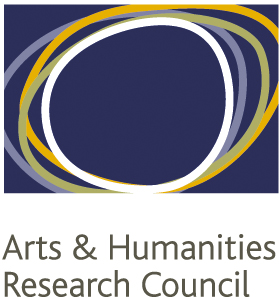 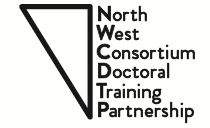 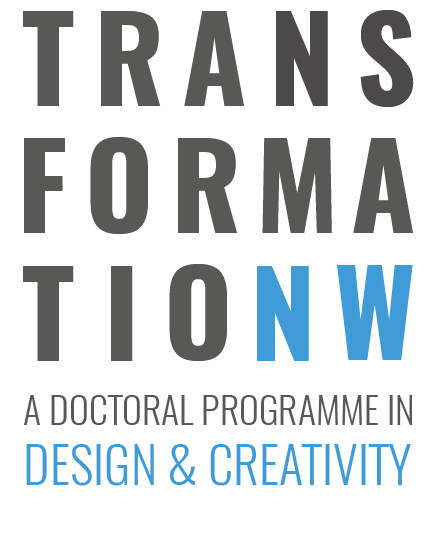    NPIF 2STUDENTSHIP COMPETITION(September 2018 entry)
1. Name of Primary Supervisor and applicant (if a student is named in the project)2. Institutions at which the studentship will be heldPathway:3. Supervisory team4. Project details:Project title:5. Project details7. Project partners 8. Recruitment 9. AcknowledgementSignature of applicant:(Type Name if submitted electronically)Date: